Муниципальное общеобразовательное учреждение Гимназия города Малоярославца «Как модная индустрия влияет на экологию»Исследовательская работапо географии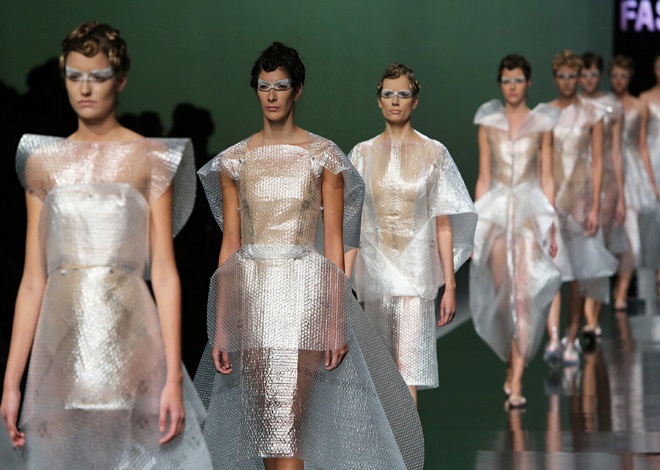              Автор: Байкова Яна Андреевна, 9«Г» класс,Муниципальное общеобразовательное учреждение Гимназия города Малоярославца, Руководитель проекта:Копцева Елена Владимировна,Учитель географии,первой квалификационной категории,Муниципальное общеобразовательное учреждение Гимназия города МалоярославцаМалоярославец, 2023ОглавлениеВведение     О чём современная экологическая повестка: нужно умерить потребление ресурсов планеты, они – на критической отметке.
И человечество начинает это понимать.
   Пусть ещё сильны старые формы взаимоотношений человека и окружающего его мира, уже есть и набирают смысл новые, направленные на снижение негативного влияния нашей жизнедеятельности на землю, воду и воздух.
  Мы уже обращаем внимание на то, чем питаемся. Время задуматься над тем, чем мы скрываем и украшаем тело. Мы уже знаем, что модная индустрия потребляет слишком много ресурсов и не отдаёт ничего равнозначного на восстановление.
﻿  Чтобы этот процесс замедлился, ее экономика должна за кольцеваться, стать циркулярной. Сегодня самая модная одежда – это одежда не произведённая. Если точнее – одежда, чьё производство доставило минимум вреда; в чьём производстве использовался минимум новых материалов.
    Мы понимаем, что полная устойчивость – это утопия, которой не достичь. Но стремление к ней – это уже sustainability.
     Мы поговорили с теоретиками в области устойчивого развития модной индустрии и с практиками, которые развивают свои проекты в этом контексте. На основе этих бесед мы написали ряд текстов, которые могут помочь в понимании того, как сделать свою марку одежды более устойчивой, в какую сторону настраивать процессы, что менять в цепочке производства.  Цель: изучение экологических проблем и  ЭКО решения, которое не будет нести вред окружающей среде.Задачи:	Дать определение понятию «устойчивое развитие».Выявить, как мода разрушает экологию.Узнать, как бренды воздействуют на экологиюУзнать, что нужно сделать, чтобы минимизировать загрязнение окружающей среды.Создать экологическое решение данной проблемы. Актуальность: в настоящее время все чаще и чаще поднимается вопрос о том, насколько сильно производство одежды влияет на экологию.  Гипотеза: индустрия моды является одной из наиболее загрязняющих в мире.  Предмет исследования: отрицательное влияние производства одежды на окружающую среду.                                                    Глава 1                                              1.1. Немного истории  История моды уходит своими корнями в древние цивилизации. Как возникло понятие «мода», доподлинно неизвестно. Вероятнее всего, оно сформировалось в западно - европейских странах произвольно, в связи с постоянным появлением новых одежд различных фасонов и разных названий.Мода в одежде, как глобальное явление, начала формироваться во Франции в XVII в.   Одежда же появилась на самых ранних этапах развития человечества. Об этом рассказали археологические раскопки. При помощи растительных нитей древние люди сплетали и связывали различные естественные материалы - листья, солому, шкуры животных и т.д. В качестве головных уборов использовали высушенные крупные плоды, скорлупу страусиных яиц, панцирь черепахи и пр.Есть сведения, что уже в эпоху верхнего (позднего) палеолита (период жизни, происходивший 40—12 тысяч лет тому назад, когда первые современные люди расселились по всей земле), впервые появились сшитые вещи, т.е. люди начали пользоваться костяными иглами, при помощи которых отдельные части самой ранней, пока еще примитивной одежды, такой как повязки и накидки, начали соединять в одно целое, скрепляя их нитями из жил животных или растительных волокон. Один из примеров получения таких данных - экспедиция 1964 года, осуществленная советским и российским археологом Отто Николаевичем Бадером на стоянку Сунгирь (верхнепалеолитическая стоянка древнего человека на территории Владимирской области, обнаруженная в 1955 году при строительстве завода). Сунгирь — одна из самых богатых и исследованных стоянок древнего человека. В ходе раскопок, которые велись почти 30 лет, было сделано около 70 тысяч археологических находок.Модная индустрия в Древней Руси Так же как и в наши дни, в 15 веке моду диктовали иностранцы, а точнее люди, кочевавшие и торговавшие с Русью. В данном случае - в моде были ВОСТОЧНЫЕ мотивы. Восточные обычаи распространялись неудержимо на Руси во время монголов, принося с собой новую культуру. Изменилась общим образом ОДЕЖДА: от белых длинных славянских рубах, длинных штанов они перешли к золотым кафтанам, к цветным шароварам, к сафьяновым сапогам. Большое изменение быта внесло то время в ПОЛОЖЕНИЕ ЖЕНЩИН: домашний быт русской женщины пришел с Востока.
Кроме этих крупных черт повседневного русского быта того времени, счеты, валенки, кофе, пельмени, однообразность русского и азиатского плотнического и столярного инструмента, сходство стен кремлей Пекина и Москвы все это влияние Востока Церковные КОЛОКОЛА, это специфическая русская особенность, ПРИШЛИ ИЗ АЗИИ, оттуда и ямские колокольцы.
До монголов в церквях и монастырях применяли не колокола, а било и клепало. Литейное искусство было развито тогда в Китае, оттуда и могли прийти колокола. Влияние монгольского завоевания на культурное развитие ТРАДИЦИОННО в исторических трудах определяется как ОТРИЦАТЕЛЬНОЕ.
Краткая историческая справка: По данным Лаврентьевской летописи, 31 мая 1223 года при р. Калка, произошла битва дружин русских князей с монголо-татарскими завоевателями.МОНГОЛО-ТАТАРСКОЕ ИГО на Руси (1243-1480), традиционное название системы эксплуатации русских земель монголо-татарскими завоевателями. Установлено в результате нашествия Батыя.
После Куликовской битвы (1380) носило номинальный характер. Окончательно свергнуто Иваном III в 1480 году. Было тормозом экономического, политического и культурного развития, одной из главных причин отставания Руси от западно-европейских стран.Что такое устойчивое развитие?Устойчивое развитие — это меры, которые должны быть приняты промышленностью для того, чтобы наносить меньший ущерб окружающей среде и в то же время улучшать экономическую и социальную ситуацию.В это понятие относятся и этические вопросы: справедливая заработная плата, равные возможности для разных людей, поддержка обездоленных групп. Но прежде всего устойчивое развитие — это взаимодействие между промышленностью и окружающей средой. Сейчас промышленность идет по «неустойчивому» пути, который может привести весь мир к экологической катастрофе.Глава 22.1 Разрушительное воздействие моды на экологию.    При обсуждении экологических проблем, большинству людей приходят на ум такие негативные факторы, как увеличивающееся количество автотранспорта, неправильное обращение с отходами, вырубка леса. Но могли ли вы представить, что второй по значимости проблемой для окружающей среды является то, что мы носим на себе каждый день?В настоящее время тренды меняются очень часто. Этим fashion-компании навязывают обществу необходимость регулярной покупки одежды и вынуждают людей быстрее избавляться от вещей, которые вскоре выходят из моды или слишком быстро изнашиваются. Откройте свой шкаф и честно ответьте на вопрос, какую часть одежды вы не используете? Согласно исследованию социолога из Манчестерского Университета Софи Вудворд 12% гардероба у женщин в Великобритании является неактивным. И вот вы осмеливаетесь собрать несколько мешков вещей, и полные решимости оставляете их в мусорном баке, а что случается с одеждой дальше? 150 миллиардов тонн одежды прибавляется к остальным отходам каждый год, чтобы попасть в экосистему в качестве микрочастиц. Проблема заключается не только в том, что сегодняшняя индустрия моды использует в производстве одежды большие объемы не возобновляемых ресурсов, но и в том, что большая часть одежды в fast-fashion компаниях содержит в своем составе полиэстер. При распаде этой текстильной ткани, микропластик попадает в почву, грунтовые воды и в мировой океан. В подтверждение этому калифорнийские ученые обнаружили наличие частиц пластика в каждой четвертой рыбе в океане. Из-за того, что люди регулярно употребляют в пищу морские продукты, можно сделать вывод, что частицы пластика присутствуют в наших организмах, вызывая различные болезни. Помимо этого полиэстер не является биоразлагаемым материалом. Вы только представьте, что каждый кусочек, произведенный когда-либо, до сих пор существует на нашей планете. Казалось бы, этого достаточно, чтобы общество резко отреагировало на неблагоприятную специфику текущей системы индустрии моды. Однако, это далеко не все негативные факторы, которые сопутствуют процессу производства одежды.Много воды уходит впустую при производстве вещей. По данным ООН, для производства пары джинсов требуется около 7500 литров воды. Столько же, сколько человек выпивает за семь лет. Модная индустрия ежегодно потребляет 93 миллиарда кубометров воды, которые за тот же период могли бы использовать 5 миллионов человек. Наибольший ущерб окружающей среде наносит хлопок. Для его выращивания нужно использовать много пестицидов. Хлопку требуется больше всего воды для производства хлопчатобумажных изделий. Аральское море, высыхающее с 1960-х годов, считается символом разрушительной силы хлопка. Сегодня оно занимает около 10% своей первоначальной площади. Причина заключалась в том, что вода из рек Узбекистана, впадающих в Аральское море, использовалась для орошения хлопчатника. 2.2 Что делают бренды за границей, чтобы улучшить ситуацию с экологией?H&M.Компания не только внедряет новые экологически чистые идеи, но и активно их пропагандирует с помощью рекламы со знаменитостями, призывающей зрителей жертвовать ненужную одежду на переработку.Акция H&M по обмену старой одежды на дисконтные ваучеры успешно работает по всему миру. Один человек получает хороший бонус, а нежелательная одежда — шанс на вторую жизнь после переработки.ZaraКомпания усовершенствовала способ приема ненужной одежды на переработку. В Мадриде, Пекине и Шанхае уже можно отдать ненужные предметы курьеру при получении заказа в интернет-магазине. Лондон, Париж и Нью-Йорк готовятся принять эту эстафету.В отчете руководству Inditex компания пообещала полностью перейти на экологически чистые материалы к 2025 году. BurberryКомпания отказалась пластифицировать фирменные пакеты, что уже помешало выпустить около 30 000 тонн пластика. Вешалки бутика теперь изготавливаются только из перерабатываемых материалов. Целью на 2025 год является полное исключение использования пластика для упаковки.В конце 2018 года дом моды выпустил совместную коллекцию с Vivienne Westwood. Часть вырученных средств была направлена на поддержку фонда Cool Earth Rainforest Foundation.Stella McCartneyСтелла привержена принципам экологической сознательности и устойчивого развития с момента основания своего бренда в 2001 году. Компания никогда не использовала кожу, мех или сильные красители. В то же время изделия из синтетической кожи имеют те же качества, что и оригинал, но производство этого материала на 70% дороже.Дом моды производит одежду из океанических отходов в сотрудничестве с международной некоммерческой организацией Parley for the Oceans. В бутиках представлены коллекции из переработанного пластика, рыболовных сетей и другого мусора, который попадает в океан.PangaiaКомпания создала линию зимних курток из биоразлагаемых материалов на основе цветов, биополимеров и аэрогеля. Новый наполнитель является улучшенным эквивалентом гусиного пуха. Современный материал гипоаллергенный, хорошо сохраняет тепло и воздухопроницаем. Пиджаки могут быть переданы на переработку. Расходы варьируются от $550 до $750 за модель.Deborah Lindquist Eco Fashion BrandКомпания из США не остановилась на создании одежды для людей. Любимый бренд Сары Джессики Паркер и Гвен Стефани запустил производство экологичных нарядов для собак. Также внимание общественности привлекла линия свадебных платьев из экоматериалов. Для создания коллекций дизайнер использует коноплю, соевый шелк, органическую шерсть, полиэстер растительного происхождения и целлюлозу на основе морских водорослей.Ada ZadnitonБренд создает все свои изделия с индивидуальным дизайном для сохранения органических тканей. Выбор противоестественных материалов Адой производится в исключительных случаях, когда подобные аналоги не могут быть найдены среди природных вариаций. Работа студии основана на энергосберегающих технологиях.Mark LiuСоздатель бренда много времени посвятил изучению технологии производства безвредных для окружающей среды нанотканей. Но стал известен он благодаря своей методике zero waste.При создании одежды 15–20% от общего количества тканей становится отходами. По системе Марка Лю дизайнер сначала выкраивает общее лекало для основы модели, а затем дополняет заготовку оставшимися лоскутами. Для более точных подсчетов и визуализации Марк использует компьютерный скрининг, только после этого он начинает настоящую работу с тканями. Кстати, дизайнер предпочитает строгие геометрические формы, и это вполне логично.Эко-идеи актуальны не только для производства одежды. Бренды обуви, нижнего белья и аксессуаров также удивляют покупателей нестандартными решениями.ReebokКомпания официально представила инновационные кроссовки из эвкалипта, водорослей, клещевины и природного каучука. В продаже модель появилась осенью 2020 года.EnamoreДизайнер нижнего белья Дженни Амброуз (Jenny Ambrose) изначально создавала свои коллекции из винтажных тканей. Затем она перешла на органические материалы, такие как бамбук, хлопок и шелк. Поскольку Дженни — дизайнер по переработке отходов, оставшиеся куски ткани не выбрасываются, а передаются начинающим ремесленникам.MelissaMelissa — обувной бренд нового поколения. Основой всех моделей является материал Melflex, изготовленный из переработанного пластика. В конце своей жизни эта обувь может быть утилизирована.Бренд привлекает внимание не только своими экологическими идеями, но и элегантным дизайном. Вивьен Вествуд и Жан-Поль Готье сотрудничали с маркой.The North FaceВ сотрудничестве с дизайнером Кристофером Рэйберном марка выпустила коллекцию сумок, сделанных из старых палаток для кемпинга в 2019 году. У Рэйберна долгая история создания таких предметов, и для бренда это был его дебют.2.3 Что делают бренды в России?Российские бренды меняются в сторону сознательного производства медленнее, чем западные. Но нашим экологически чистым дизайнерам есть чем удивить и чем гордиться.NorsoyanЛюдмила Норсоян — тренированный биохимик. Неудивительно, что ее интересует не только красота и качество вещей, но и их композиция. Несмотря на то, что основной акцент бренда по-прежнему делается на создании натурального трикотажа в пастельных тонах, основатель бренда активно исследует и внедряет новые материалы на основе меди, стали и углерода.Tri’Co CashmereРусская марка с британскими корнями использует в своих коллекциях кашемир и натуральный декор. Компания работает с лучшими ремесленниками мира. Например, уругвайские ремесленники поставляют качественную пряжу. Компания Tri’Co Cashmere также предлагает своим клиентам сумки из переработанного пластика.NNedreЗачем производить больше, чем люди покупают и используют? Следуя этому принципу, Nelly Nedre сократила ассортимент коллекций и оставила только самые популярные предметы. Следующим шагом на пути к сознательному производству стала линия детской одежды из остатков тканей и бакалейных сумок.Nelly планирует сотрудничать с дизайнерами интерьеров. Дизайнер планирует пожертвовать остатки тканей и аксессуаров из своих коллекций для создания украшений для дома.Jeans RevisionКомпания превращает старые джинсы в стильные куртки, платья и сумки. Производство коллекций практически не создает отходов и требует гораздо меньше воды и электричества, чем традиционное производство джинсовой ткани. Бренд также модернизирует использованную одежду, заменяя карманы, изменяя подгонку и добавляя украшения.PolyarusТорговые баннеры, ремни безопасности, строительные цепи, старые автомобильные фотоаппараты — это не случайные предметы со свалки, а вещи для стильных аксессуаров. Из таких изделий бренд Polyarus создает рюкзаки и сумки. У бренда есть несколько постоянных поставщиков. Например, гаражи, шиномонтажные мастерские и музеи. А после чемпионата мира по футболу Адидас подарил бренду вытянутые баннеры со стадионов.Что нужно делать людям, чтобы минимизировать загрязнение окружающей среды?— Не нужно гнаться за сезонной модой и трендами. Мода уйдет, а вещь вы будете вынуждены выбросить, чтобы потом пойти в магазин за модной новинкой.— Стараться не покупать вещи низкого качества, покупать реже, но лучше: более качественные и долго живущие вещи.— Отказаться от ношения одежды из шкур животных. — Следить прежде всего за брендами, которые внедряют экологические способы производства. Ваш выбор может повлиять на изменение политики производства других компаний.— По возможности не выбрасывать одежду: отдавать её на переработку, сдавать в секонд-хенды или отправлять на благотворительность, если она в хорошем состоянии.— Распространять информацию о негативных последствиях сегодняшней системы индустрии моды.                        2.4  Практическая часть В моём гардеробе есть джинсы хорошего качества, которые мне уже не по размеру. Я вдохновилась брендом Jeans Revision, который из создаёт куртки, платья и сумки из старых джинс и решила сделать сумку-шоппер. Что мне понадобилось? ткань — деним;иголки;карандаш;ножницы;нитки;линейка.ПроцессСначала я определилась с размерами и зафиксировала их в выкройке . Стандартные параметры боковой стороны — примерно 40 на 35 см. Я взяла выбранную ткань и приложила к ней линейку, чтобы на глаз определить, какой размер сумки мне подойдет. Далее я перешла к ручкам и сделала две выкройки для них. Примерный размер одной ручки — где-то около 2 на 65 см.Затем я отступила от краев около 10 мм и сшила два боковых прямоугольника с трех сторон — оставила только верхнюю.С верхним краем я поступила таким образом: сложила его внутрь дважды примерно на 10 мм и прошила.Ручки тоже сложила и прошила вдоль, вывернула их и пришила к верхнему краю шоппера.Таким образом, с помощью повторного использования ткани я дала своим джинсам второе дыхание                                         ЗаключениеИндивидуальный проект состоит из теоретической части и практической части. В теоретической части освещены вопросы о том, как модная индустрия влияет на экологию и что для этого делают бренды. Также в ней выявлены рекомендации, которые может применять каждый человек, чтобы улучшить окружающую среду. В практической части я описала то, как создаю сумку-шоппер в целях помочь окружающей среде.Литератураhttps://m.polit.ru/article/2020/03/25/fashionvseco/https://greenwire-russia.greenpeace.org/post/fast-fashion-i-ekologiya https://theblueprint.ru/fashion/industry/moda-i-ecologiyahttps://zen.yandex.ru/media/dapper/kak-moda-razrushaet-ekologiiu-i-chto-my-mojem-s-etim-sdelat-5d13632d57856200b007053fhttps://zen.yandex.ru/media/id/5b868df8d038d100aade3711/kak-modnye-brendy-zabotiatsia-ob-ekologii-ot-kollekcii-bez-meha-do-biorazlagaemyh-kurtok-5e60f622b5b1cb0240c82466«Why women wear what they wear» Софи Вудворд.Журнал Environmental Pollution.Журнал Nature Reviews Earth & Environment.Введение Стр. 4Глава 1.Стр. 5Немного из историиСтр. 5Модная индустрия в России Стр. 5Что такое устойчивое развитие?Стр. 6Глава 2. 2.1.     Разрушительное  воздействие моды на экологиюСтр. 7 2.2          Что делают бренды за границей, чтобы улучшить ситуацию с экологией?2.3     Что делают бренды в России?2.4     Практическая часть Стр. 8Стр.10Стр.11Стр.12Заключение Стр. 13ЛитератураСтр. 14